Вагапова Айгуль РафаиловнаМАДОУ «Бардымский детский сад № 6»с. Барда Бардымского районаПермского краяДидактическая игра «Путаница»    В силу ряда причин, в последние годы намечается тенденция к увеличению числа детей с ограниченными возможностями здоровья. В настоящее время в России насчитывается более 2 млн. детей с ограниченными возможностями (8% всех детей). Особую тревогу вызывает значительный рост числа детей с задержкой психического развития (ЗПР) и общим недоразвитием речи детей (ОНР). У детей с ОВЗ недостаточная выраженность познавательных процессов сочетается с незрелостью высших психических функций, с нарушениями внимания, памяти, речи, с функциональной недостаточностью зрительного и слухового восприятия.      Психологи предлагают для этой категории детей применять «технологию игры». В соответствии с ФГОС образовательный процесс должен строиться на адекватных возрасту формах работы с детьми. А основной формой работы с детьми дошкольного возраста и ведущим видом деятельности для них является игра. Педагогу  игра позволяет заинтересовать детей, преподнести учебный материал в ненавязчивой форме. Детям легче сосредоточиться на изучаемом объекте. Благодаря их использованию можно добиться более прочных и осознанных знаний, умений и навыков. С этой целью мною  была разработана дидактическая речевая игра «Путаница».Игра предназначена для детей старшего дошкольного возраста (5-7 лет).Цель игры:преодоление речевых нарушений путем развития и коррекции речевых и неречевых психических функций.Задачи: - Развивать  зрительное восприятие и внимание, активизировать зрительные функции при обследовании силуэтного изображения.- Развивать  мелкую  моторику.- Обогащать активный  словарь ребенка.- Развивать  фонематический слух и навыки звуко – слогового анализа и синтеза.- формировать звуковую культуру речи.- Автоматизировать и дифференцировать звуки С, СЬ, З, Зь, Ц, Ш, Ж, Ч, Щ, Л, Ль, Р, Рь, Й.- активизировать психические процессы (восприятие, внимание, память);- профилактика оптической дисграфии и дислексии.Используемое оборудование: 7 игровых полей с двусторонними изображениями хаотично переплетенных  линий (приложение 1); 113 карточек с предметными изображениями; прищепки белого, красного и синего цвета (приложение 2).1 вариант игры – «Распутай путаницу»Перед ребенком выставляется игровое поле с наложенными изображениями и маленькие карточки с предметными изображениями. Ребенку предлагается найти те предметы, которые «запутались» на рисунке и правильно назвав их, прикрепить к игровому полю при помощи прищепок.2 вариант игры – «Сосчитай слоги»Игра усложняется тем, что ребенкупредлагается определить количество слогов в названии предмета. В зависимости от количества слогов ребенок  прикрепляет к картинке белые прищепки (например, слон – 1 белая прищепка, за-мок – 2 белые прищепки,  ло – шад-ка – 3 белые прищепки).3 вариант игры - «Найди место звука в слове»Ребенку предлагается найти те предметы, которые «запутались» на рисунке игрового поля. После этого, можно определить позицию изучаемого звука в слове (начало, середина или конец слова) и показать его схематично при помощи прищепки).4 вариант игры - «Составь схему слова»Перед ребенком выставляется игровое поле с наложенными изображениями и маленькие карточки с предметными изображениями. Ребенку предлагается найти те предметы, которые «запутались» на рисунке.Затем ребенку предлагается произвести звуковой анализ и показать звуковую схему слова при помощи красных и синих прищепок (красная прищепка  - гласный звук, синяя – согласный).5 вариант игры. Ребенку предлагается разделить картинки на 2 группы в зависимости от дифференцируемых звуков (оппозиционных звуков или по принципу мягкости-твердости) и проверить себя по игровому полю с наложенными картинками.6 вариант игры – «Найди лишнюю картинку». Ребенку предлагается найти «лишний» предмет, т.е. тот предмет, которого нет на игровом поле.7 вариант игры – «Запомни, повтори».Перед ребенком выставляется игровое поле с наложенными изображениями и маленькие карточки с предметными изображениями. Ребенку предлагается найти те предметы, которые «запутались» на рисунке. После того, как ребенок соберет все картинки, можно предложить запомнить их, перевернуть картинки и назвать их уже по памяти.Методические указанияПособие предназначено для детей с нарушениями речи.Игра может быть использована только на этапах автоматизации и дифференциации звуков, т. е. звуки в речи ребенка должны быть обязательно поставлены.Педагог должен следить за правильным произношением звуков.Каждый из предложенных вариантов игры должен быть сориентирован на тот возраст, для которого игра доступна.Дети могут работать с пособием индивидуально и малыми подгруппами.Игра может быть использована как на занятии, так и в свободной деятельности детей. Приложение 1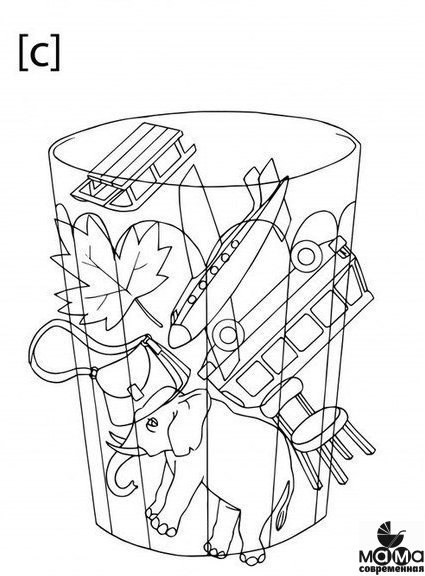 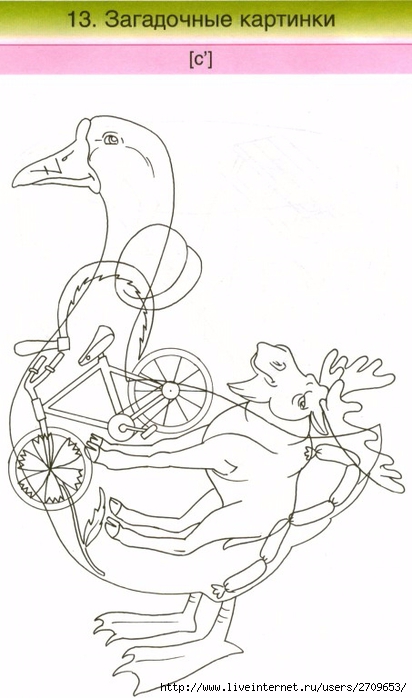 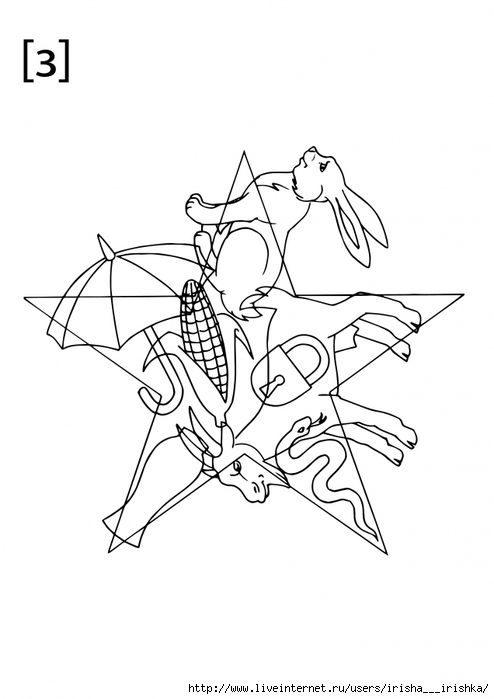 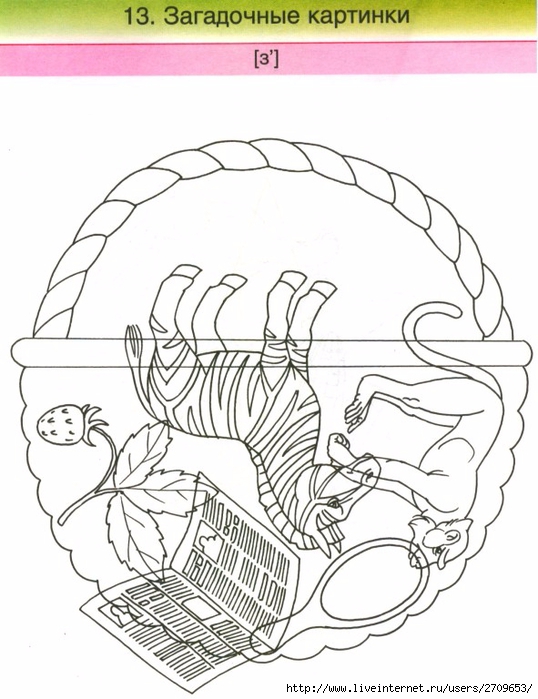 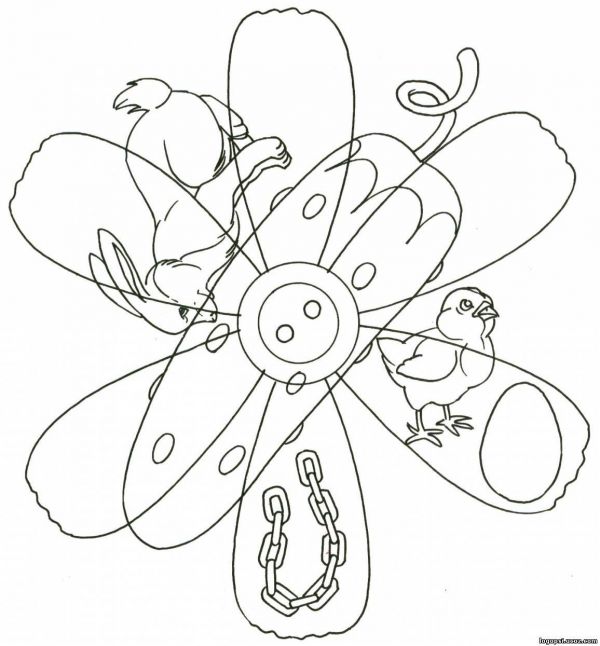 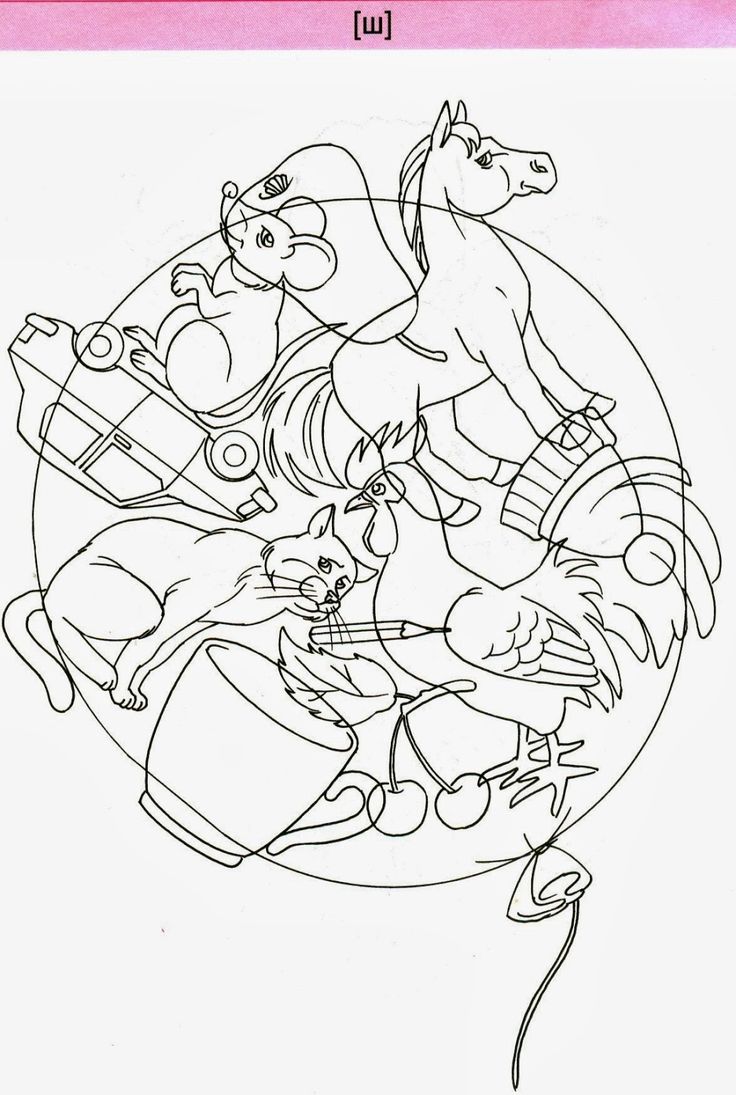 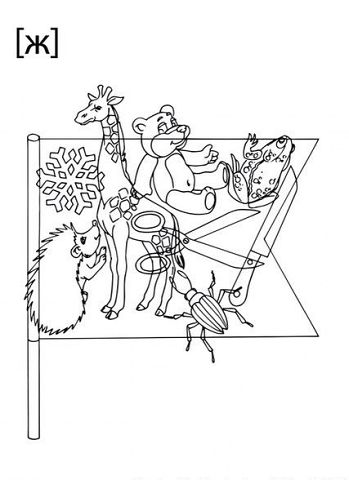 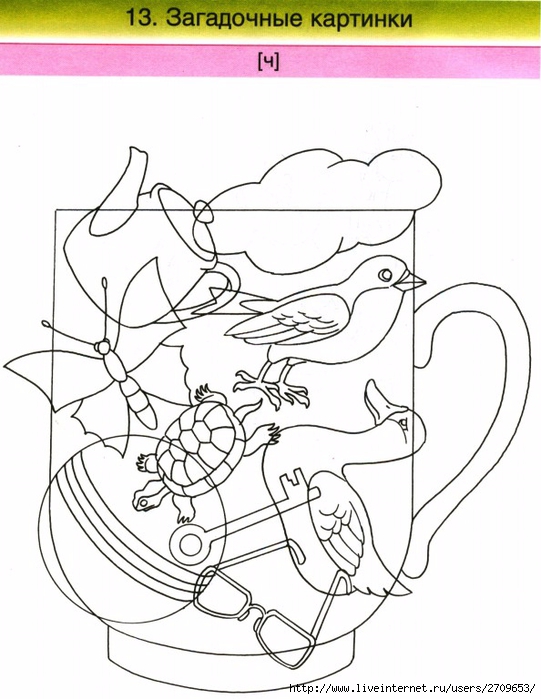 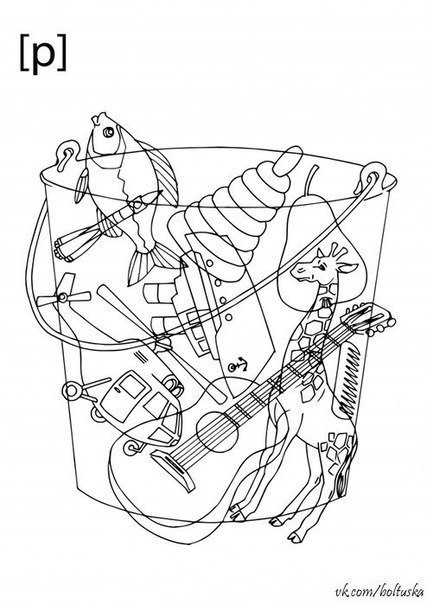 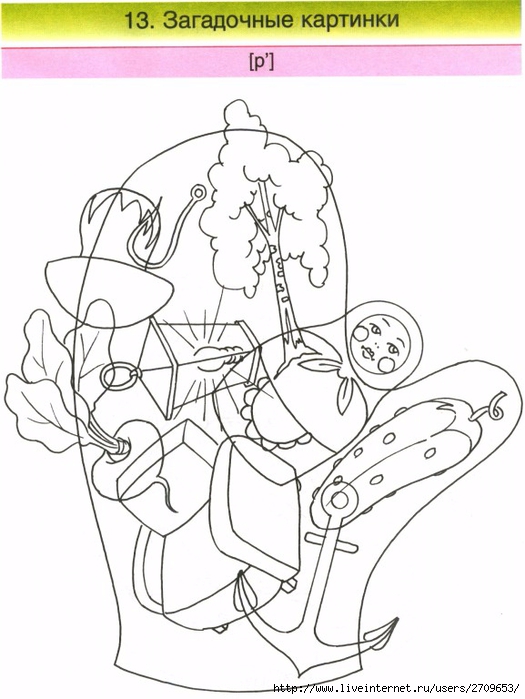 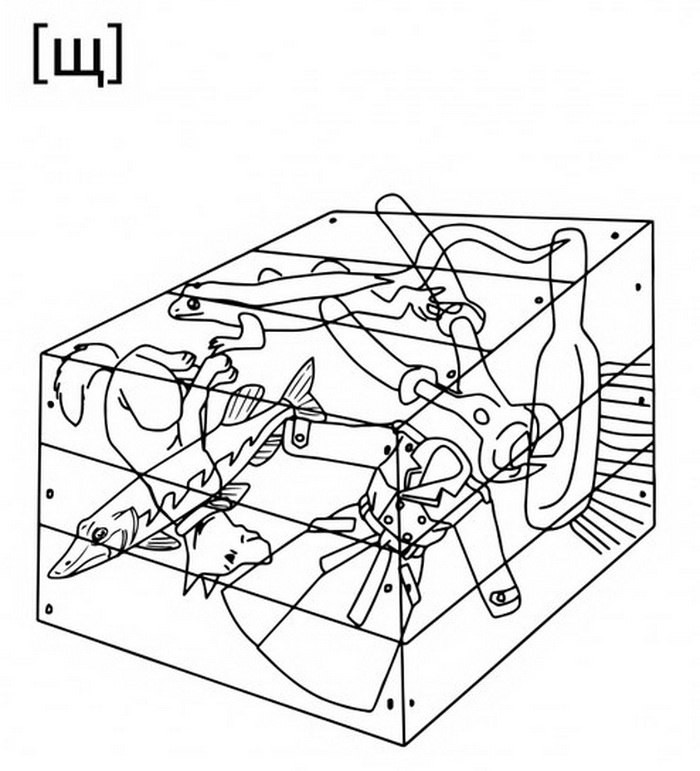 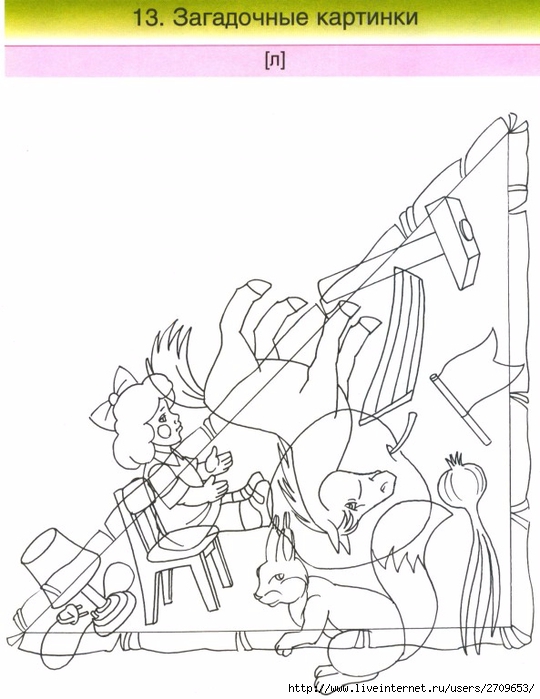 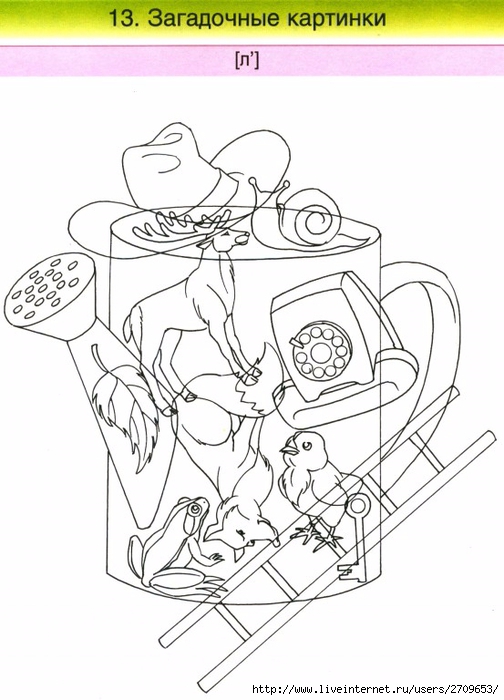 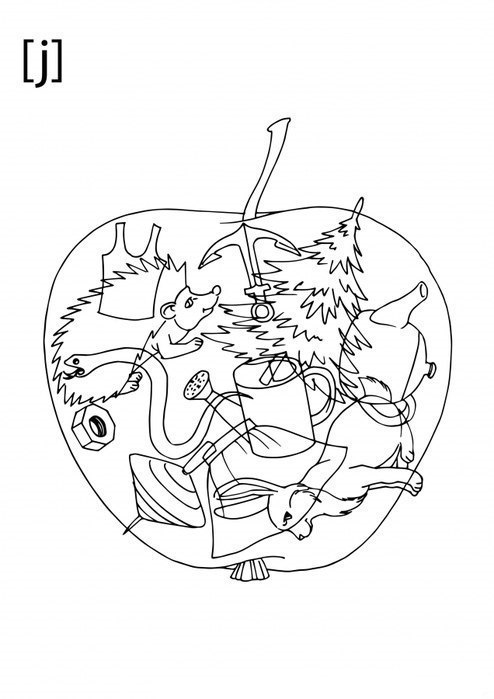 Приложение 2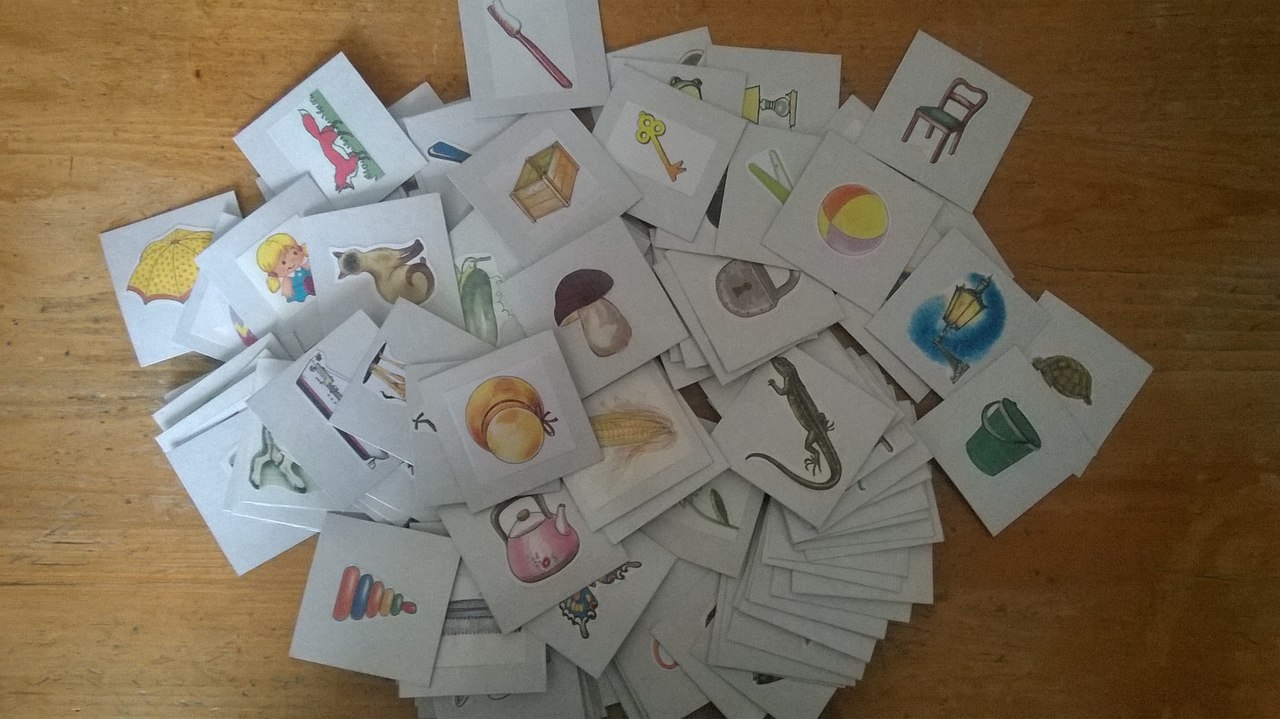 С – стакан, слон, стул, самолет, санки, сумка, автобус, лист.Сь – серп, гусь, лось, велосипед, василек, персик, сосиски.З – зонт, замок, зайчик, коза, ваза, звезда, кукуруза, змея.Зь – земляника, зеркало, зебра, корзина, обезьяна, газета.Ц – заяц, огурец, цветок, цыпленок, цепь, пуговица, яйцо.Ш – шар, чашка, кошка, петушок, вишня, машина, мышь, груша, лошадка, карандаш, шапка.Ж – жук, жираф, флажок, снежинка, ежик, ножницы, ножик, жаба, медвежонок.Ч – чашка, чайник, туча, птичка, бабочка, мяч, черепаха, уточка, ключ, очки.Щ – ящик, клещи, щетка, щука, щенок, ящерица, плащ.Л – лампа, лошадка, платок, белка, молоток, лодка, флажок, кукла, стул, лук, яблоко.Ль – лейка, лиса, лист, цыпленок, телефон, лестница, лягушка, олень, шляпа, ключ, улитка.Р – ведро, рыба, ракета, пирамидка, груша, пароход, вертолет, гитара, жираф, расческа.Рь – репа, варежка, гриб, крючок, фонарь, береза, матрешка, кресло, якорь, огурец.Й –чайник, зайчик, лейка, майка, яблоко, елка, юбка, якорь,  еж, змея, юла, гайка.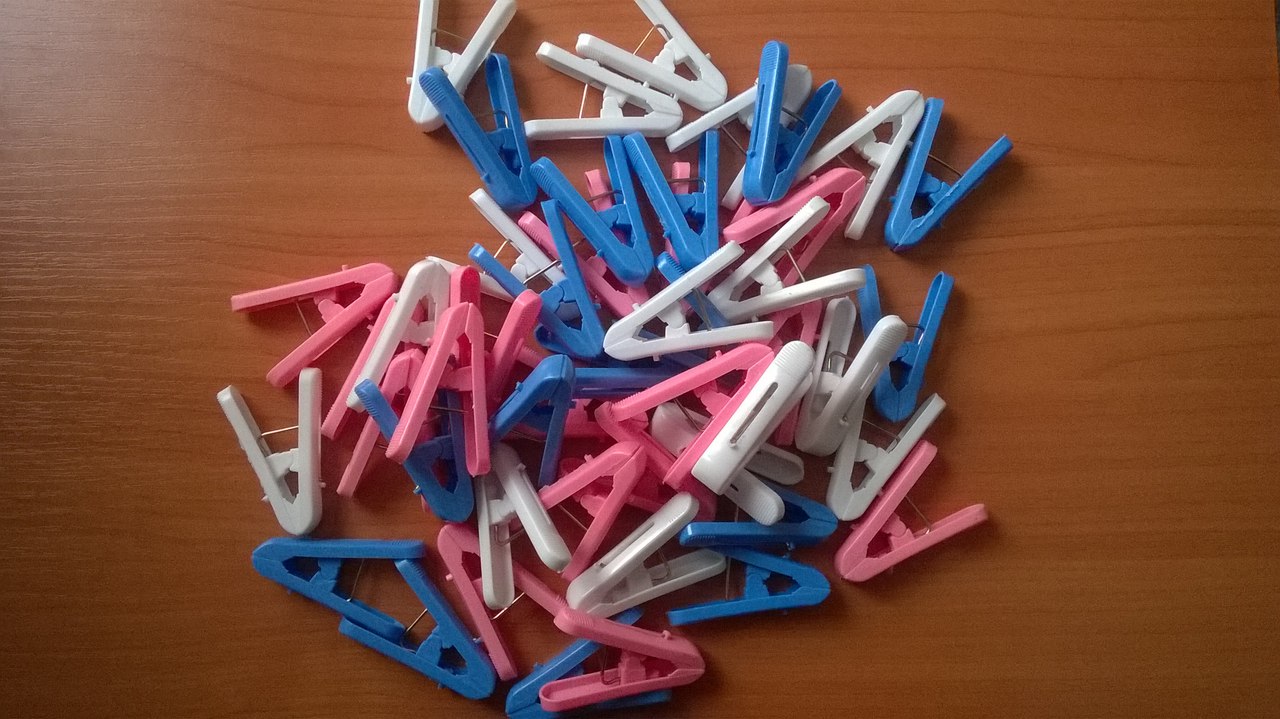 